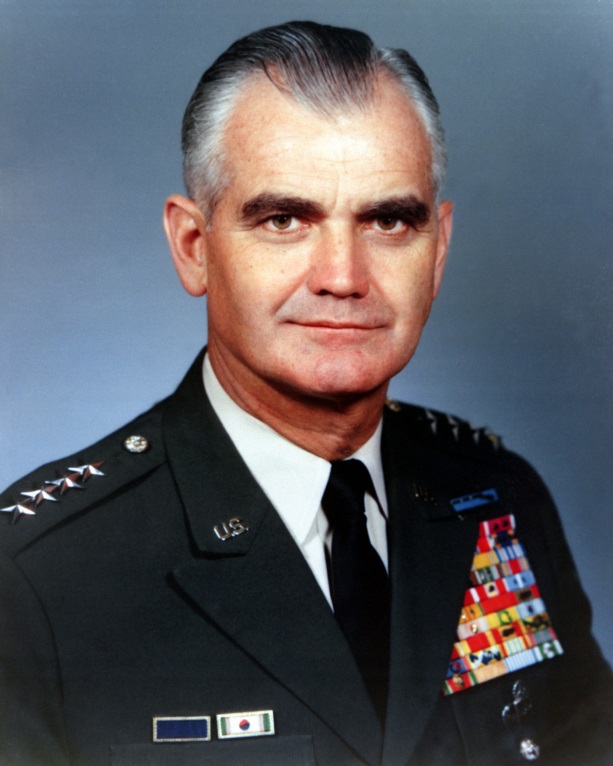 General William Westmoreland commanded United States troops in Vietnam from 1964-1968. In the 1974 documentary Hearts and Minds, Gen. Westmoreland described the Vietnamese as inferior and incapable of human emotions such as a parent’s attachment to a child. Westmoreland is believed to have tacitly authorized what are now considered by some to be war crimes during the Vietnam War.